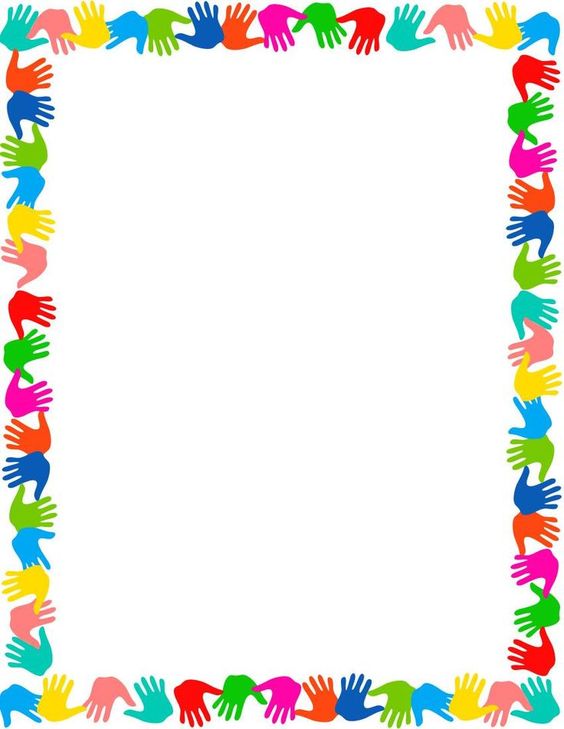 Základní škola Bechyně, Školní 293 zve rodiče na třídní schůzky konané ve čtvrtek 18.4.2024 1.st ve třídách od 16:15 hod, konzultace2.st od 16:45 hod. s tř. učitelemnásledují konzultace s jednotlivými vyučujícími do 19:15 hod.                  Vedení školy a kolektiv 